Strokovno izobraževalni center Brežice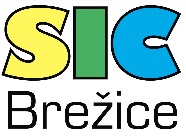 Višja strokovna šolaBizeljska cesta 45 					8250 BrežiceOCENA KORISTNOSTI DIPLOMSKE NALOGEje v podjetju_________________________________________________________________pod vodstvom mentorja _______________________________________________________izdelal/a diplomsko delo z naslovom:___________________________________________________________________________
Opisna ocena zanimanja za izbrano temo, pristop k izdelavi diplomskega dela, samostojnost pri izdelavi, inovativnost, zanimanje za izbrano temo, praktična uporabnost rezultatov, perspektivnih ali že izkazanih ekonomskih učinkov )Oceno mora študent/ka priložiti prijavi na diplomski izpit_______________________                                                        ________________________       (kraj in datum)                                                                               (podpis mentorja v podjetju)Študent/ka:vpisna številkaŠtudent/ka:ime in priimek:vpisna številka